Curriculum Vitae  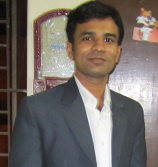 CAREER OBJECTIVE: I aspire for a challenging position as an Arabic language expert to grow and develop along with your esteemed organization where I can utilize my talent and multilingual ability and gain more experience with organizational growthEDUCATIONAL  QUALIFICATION:M.A :( Arabic):from Jawaharlal Nehru university New Delhi. In 2014B.A.  :( Arabic) from Jawaharlal Nehru university New Delhi. In 2012Intermediate: from JamiaIslamiaSanabil(recognizedInstitute)New Delhi In 2008High school: from JamiaIslamiaSanabil(recognizedInstitute)New Delhi in 2006PROFESSIONAL   QUALIFICATION:Diploma in Modern Arabic Language: from JamiaMilliaIslamiaNew Delhi in 2009Diploma in Urdu Language:   from NCPUL Govt. of India New Delhi in 2006LANGUAGE KNOWS:Total Work Experience:  Worked on several projects of translations from Arabic to English and Urdu to English and vice versa. Worked as an interpreter in Fortis hospital Gurgaon Haryana.Working with Tangerine Digital Pvt. Ltd Noida UP India as free lance Arabic Content Writer.Worked with Exëvo India Pvt. Ltd, as a research associate in foreign language (Arabic) since 2013to 2014 in India.Worked as a Volunteer in common wealth games (CWG) 2010 New Delhi.Worked with Apparel Export Promotion Council (AEPC) as an invitation executive.Working with Export Promotion Council for Handicraft (EPCH) as an invitation executive.COMPUTER SKILL:Ms-office: Ms word, Ms excel, Power point, Internet from Techmass Computer Education  NewDelhi.25Three Month Certificate in Computer Hardware Maintenance & Networking, from Sim Tech New Delhi. 25Summary of Qualifications:Ability to interact and communicate effectively in Arabic and English.Deep interest and joy in working with Arabic and English skills. Sound knowledge of Arabic and English language and work Performance: Ability, Personality and interests; learning and motivation. NATURE OF WORKInterpreting from Arabic to English & Translating Bank & commercial documents of the company, preparing office memos & LPOs, handling all office related works.Dealing with employees, insurance of company vehicles, and doing their registration, booking Air tickets for company staffs & its workers, maintaining files, drafting letters in Arabic & English.INTEREST AND HOBBIES: Net Surfing & Interacting with people.  Doing translation in leisure time. Declaration:I hereby declare that all statements in the resume are true, complete and correct to the best of my knowledge and belief. Date……………Place…………….		(Irshad Ahmad)ArabicReadingWritingSpeakingEnglish ReadingWritingSpeakingUrduReadingWritingSpeakingHindiReadingWritingSpeaking